ПРОЕКТ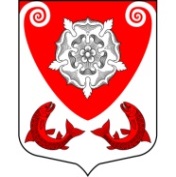 АДМИНИСТРАЦИЯРОПШИНСКОГО СЕЛЬСКОГО ПОСЕЛЕНИЯЛОМОНОСОВСКОГО МУНИЦИПАЛЬНОГО РАЙОНАЛЕНИНГРАДСКОЙ ОБЛАСТИПОСТАНОВЛЕНИЕот ___________       № _____Об утверждении административного регламента по предоставлению муниципальной услуги: «Предоставление сведений об объектах имущества, включенных в перечень муниципального имущества, предназначенного для предоставления во владение и (или) в пользование субъектам малого и среднего предпринимательства и организациям, образующим инфраструктуру поддержки субъектов малого и среднего предпринимательства»                Руководствуясь Федеральным законом от 24.07.2007 № 209-ФЗ «О развитии малого и среднего предпринимательства в Российской Федерации», Федеральным законом от 06.10.2003 № 131-ФЗ «Об общих принципах организации местного самоуправления в Российской Федерации», Федеральным законом от 27.07.2010 г. № 210-ФЗ «Об организации предоставления государственных и муниципальных услуг», администрация Ропшинского сельского поселения ПОСТАНОВЛЯЕТ:Утвердить административный регламент по предоставлению муниципальной услуги: «Предоставление сведений об объектах имущества, включенных в перечень муниципального имущества, предназначенного для предоставления во владение и (или) в пользование субъектам малого и среднего предпринимательства и организациям, образующим инфраструктуру поддержки субъектов малого и среднего предпринимательства», согласно приложению к настоящему постановлению.Признать утратившим силу постановление местной администрации МО Ропшинское сельское поселение МО Ломоносовского муниципального района Ленинградской области об утверждении  административного регламента по предоставлению муниципальной услуги «Предоставление сведений об объектах имущества, включенных в перечень муниципального имущества МО Ропшинское сельское поселение МО Ломоносовского муниципального района Ленинградской области, предназначенного для предоставления во владение и (или) в пользование субъектам малого и среднего предпринимательства и организациям, образующим инфраструктуру поддержки субъектов малого и среднего предпринимательства»                  № 12 от 19.01.2021 г. Разместить утвержденный регламент на электронном портале государственных и муниципальных услуг.Обеспечить уведомление государственного бюджетного учреждения Ленинградской области «Многофункциональный центр предоставления государственных и муниципальных услуг» об утверждении административного регламента не позднее 5 рабочих дней после официального опубликования настоящего постановления путем направления официального письма.Настоящее постановление подлежит опубликованию (обнародованию) на информационном сайте Ропшинского сельского поселения в информационно - телекоммуникационной сети Интернет по адресу www.официальнаяропша.рф и вступает в силу со дня его официального опубликования (обнародования).Контроль за исполнением настоящего постановления возложить на ведущего специалиста Паперж В.Н.И.о. главы Администрации Ропшинского сельского поселения                                               Е.Г.Ходотов